Gympie Saloon Car Club Ltd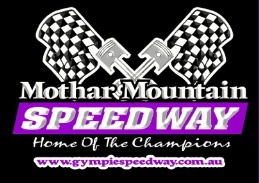 ABN 77 009 882 991P. O. Box 258	Gympie. Qld. 4570PRESIDENT: Allan JenningsMobile:  0427 737174E-mail:  allan@landroverspares.com.auNOMINATION FORM for POSITIONS for the 2019/2020 SEASON(Please   the box beside the position for which you are nominating. If nominating for more than one position, please use one form for each nomination)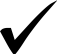 EXECUTIVE POSITIONS
             PRESIDENT                                                                                  VICE PRESIDENT           JUNIOR VICE PRESIDENT                                                          SECRETARY            TREASURERCLUB POSITIONS            CLUB CHIEF STEWARD                                                            CLUB CHIEF SCRUTINEER           PUBLICITY OFFICERNOMINEE: ……………………………………………….              SIGNED: ……………………………………………                                    (please print)NOMINATED BY: ………………………………………               SIGNED: …………………………………………..                                    (please print)SECONDED BY: ………………………………………..                 SIGNED: ………………………………………….                                    (please print)Nominations close 6:00 p.m. on Thursday 22nd. August 2019.e-mail: allan@landroverspares.com.au